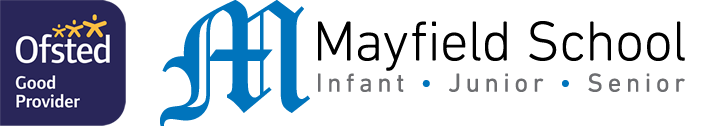 Prep: Spring 1This half term your child will be set a homework project for ICT, English and PSHE.